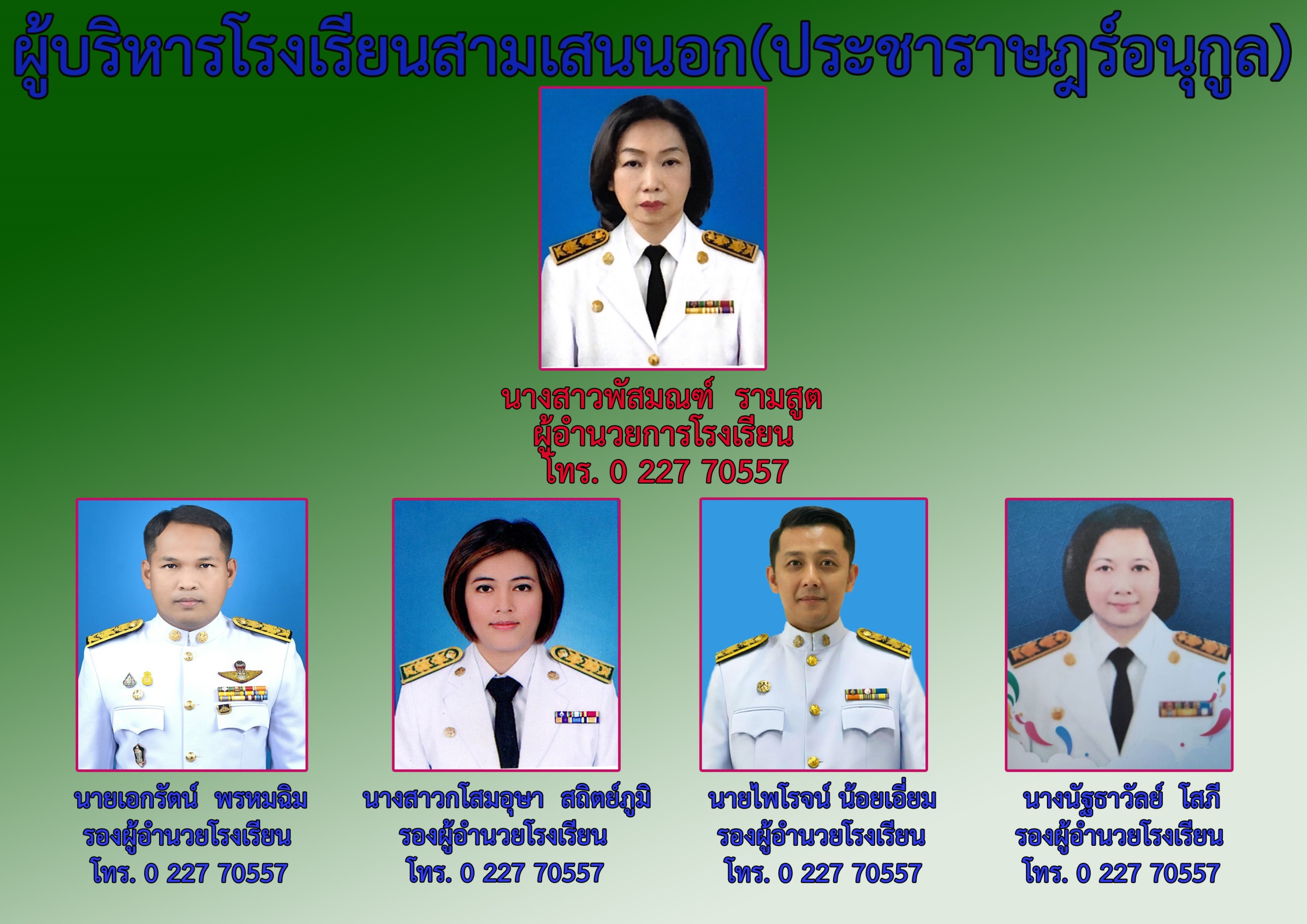 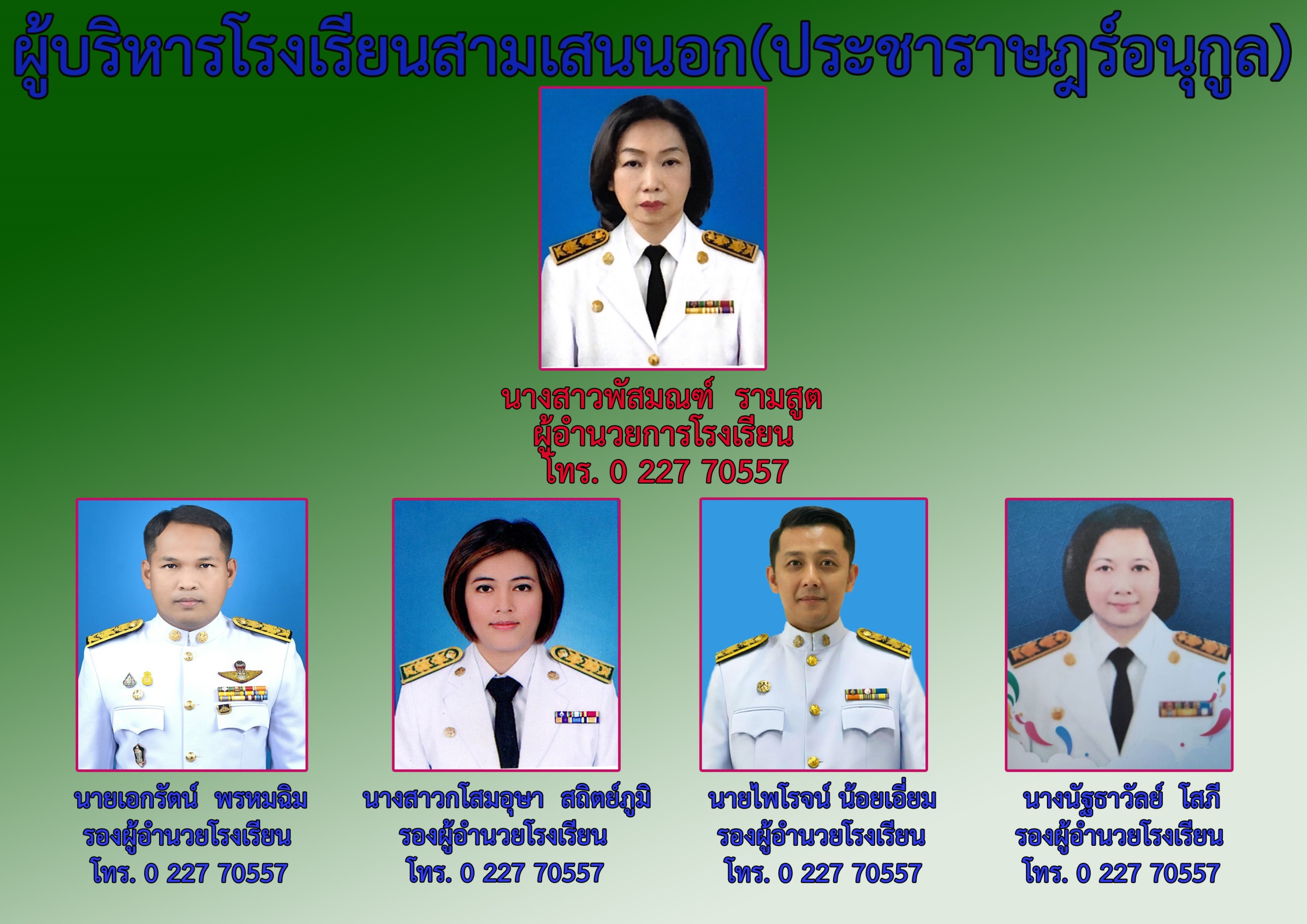 ข้อมูล นักเรียน โรงเรียน สามเสนนอก(ประชาราษฎร์อนุกูล)  ข้อมูล นักเรียน โรงเรียน สามเสนนอก(ประชาราษฎร์อนุกูล)  ข้อมูล นักเรียน โรงเรียน สามเสนนอก(ประชาราษฎร์อนุกูล)  ข้อมูล นักเรียน โรงเรียน สามเสนนอก(ประชาราษฎร์อนุกูล)  ประจำปีงบประมาณ พ.ศ. 2567ประจำปีงบประมาณ พ.ศ. 2567ประจำปีงบประมาณ พ.ศ. 2567ประจำปีงบประมาณ พ.ศ. 2567สำนักงานเขต  ดินแดง   กรุงเทพมหานคร..................สำนักงานเขต  ดินแดง   กรุงเทพมหานคร..................สำนักงานเขต  ดินแดง   กรุงเทพมหานคร..................สำนักงานเขต  ดินแดง   กรุงเทพมหานคร..................ข้อมูล ณ  วันที่    1 เมษายน 2567   .............ข้อมูล ณ  วันที่    1 เมษายน 2567   .............ข้อมูล ณ  วันที่    1 เมษายน 2567   .............ข้อมูล ณ  วันที่    1 เมษายน 2567   .............ระดับชายหญิงรวมอนุบาล268284552ประถมศึกษา10339822015มัธยมศึกษาตอนต้น321280601มัธยมศึกษาตอนปลาย000รวม162215463168ข้อมูลครู  โรงเรียน สามเสนนอก(ประชาราษฏร์อนุกูล)ข้อมูลครู  โรงเรียน สามเสนนอก(ประชาราษฏร์อนุกูล)ข้อมูลครู  โรงเรียน สามเสนนอก(ประชาราษฏร์อนุกูล)ข้อมูลครู  โรงเรียน สามเสนนอก(ประชาราษฏร์อนุกูล)ข้อมูลครู  โรงเรียน สามเสนนอก(ประชาราษฏร์อนุกูล)ข้อมูลครู  โรงเรียน สามเสนนอก(ประชาราษฏร์อนุกูล)ประจำปีงบประมาณ พ.ศ. 2567ประจำปีงบประมาณ พ.ศ. 2567ประจำปีงบประมาณ พ.ศ. 2567ประจำปีงบประมาณ พ.ศ. 2567ประจำปีงบประมาณ พ.ศ. 2567ประจำปีงบประมาณ พ.ศ. 2567สำนักงานเขต  ดินแดง  กรุงเทพมหานคร........................สำนักงานเขต  ดินแดง  กรุงเทพมหานคร........................สำนักงานเขต  ดินแดง  กรุงเทพมหานคร........................สำนักงานเขต  ดินแดง  กรุงเทพมหานคร........................สำนักงานเขต  ดินแดง  กรุงเทพมหานคร........................สำนักงานเขต  ดินแดง  กรุงเทพมหานคร........................ข้อมูล ณ. วันที่  1 เมษายน 2567ข้อมูล ณ. วันที่  1 เมษายน 2567ข้อมูล ณ. วันที่  1 เมษายน 2567ข้อมูล ณ. วันที่  1 เมษายน 2567ข้อมูล ณ. วันที่  1 เมษายน 2567ข้อมูล ณ. วันที่  1 เมษายน 2567ครูไทยต่ำกว่า ป.ตรีป.ตรีป.โทป.เอก รวมข้าราชการครู0100412143ข้าราชการสามัญ02002ลูกจ้าง225--27รวม22107412172ครูต่างชาติต่ำกว่า ป.ตรีป.ตรีป.โทป.เอก รวมสัญชาติฟิลิปปินส์0121013สัญชาติภูฏาน01001สัญชาติ จีน01001รวม0141015รวม22121422187ข้อมูลเงินนอกงบประมาณ โรงเรียน สามเสนนอก(ประชาราษฎร์อนุกูล)  ข้อมูลเงินนอกงบประมาณ โรงเรียน สามเสนนอก(ประชาราษฎร์อนุกูล)  ข้อมูลเงินนอกงบประมาณ โรงเรียน สามเสนนอก(ประชาราษฎร์อนุกูล)  ข้อมูลเงินนอกงบประมาณ โรงเรียน สามเสนนอก(ประชาราษฎร์อนุกูล)  ข้อมูลเงินนอกงบประมาณ โรงเรียน สามเสนนอก(ประชาราษฎร์อนุกูล)  ข้อมูลเงินนอกงบประมาณ โรงเรียน สามเสนนอก(ประชาราษฎร์อนุกูล)  ประจำปีงบประมาณ พ.ศ. 2567ประจำปีงบประมาณ พ.ศ. 2567ประจำปีงบประมาณ พ.ศ. 2567ประจำปีงบประมาณ พ.ศ. 2567ประจำปีงบประมาณ พ.ศ. 2567ประจำปีงบประมาณ พ.ศ. 2567สำนักงานเขต  ดินแดง   กรุงเทพมหานคร..................สำนักงานเขต  ดินแดง   กรุงเทพมหานคร..................สำนักงานเขต  ดินแดง   กรุงเทพมหานคร..................สำนักงานเขต  ดินแดง   กรุงเทพมหานคร..................สำนักงานเขต  ดินแดง   กรุงเทพมหานคร..................สำนักงานเขต  ดินแดง   กรุงเทพมหานคร..................ข้อมูล ณ.  วันที่    1 เมษายน 2567  .............ข้อมูล ณ.  วันที่    1 เมษายน 2567  .............ข้อมูล ณ.  วันที่    1 เมษายน 2567  .............ข้อมูล ณ.  วันที่    1 เมษายน 2567  .............ข้อมูล ณ.  วันที่    1 เมษายน 2567  .............ข้อมูล ณ.  วันที่    1 เมษายน 2567  .............เงินอุดหนุนทั่วไปรัฐบาลกทมรวมจ่ายคงเหลือการจัดการศึกษา12,923,909.0012,923,909.0012,913,055.7510,853.25อาหารเสริม(นม)2,714,119.20460,321.003,174,440.202,714,119.20460,321.00อาหารกลางวัน10,633,900.001,731,100.0012,365,000.005,420,625.006,944,375.00อื่นๆ(ถ้ามี)รวม26,271,928.202,191,421.0028,463,349.2021,047,799.957,415,549.25เงินบริจาคนักเรียน/ผู้ปกครองบริษัทเอกชนรวมจ่ายคงเหลือ0.00132,624.00263,094.17395,718.17243,843.00151,875.17รวม132,624.00263,094.17395,718.17243,843.00151,875.17